способствует очищению печени от жиров, а также помогает образованию лецитина - ценного фосфолипида, улучшающего нормализацию холестерина и снижающего риск развития атеросклероза.

Главное правило здорового самочувствия, это не лечение болезней, а их профилактика. При правильном питании ни вам, ни ребенку не придется страдать от болезней, сонливости или апатии. Важно постоянно следить за собой и не позволять вредным привычкам брать верх.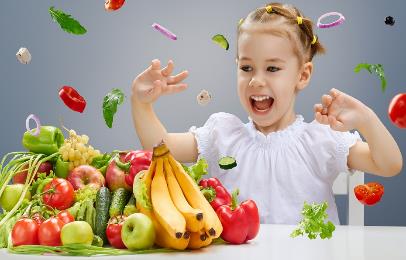 Разработали: Заведующая санитарно-эпидемиологическим отделом Л.Н.ЛозовскаяВалеолог Н.И.Юреня                                                                            Тираж 250 экз.Министерство здравоохранения Республики Беларусь государственное учреждение «Дятловский районный центр гигиены и эпидемиологии»«В КАКИХ ПРОДУКТАХ «ЖИВУТ» ВИТАМИНЫ»ПАМЯТКА(для родителей)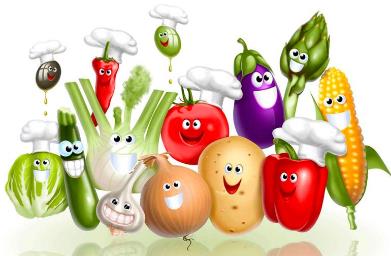 2020Заботясь о здоровье ребенка, нельзя забывать о пользе овощей и фруктов, ведь все они богаты витаминами и минералами, необходимыми для нормального развития организма ребенка. 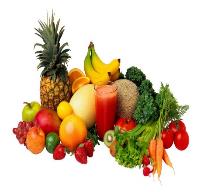 Витамины сами по себе не являются «строительным материалом» для организма. Они скорее относятся к веществам, которые регулируют, нормализуют и стимулируют это «строительство»: обеспечивают нормальный обмен веществ, лучшее и наиболее полное усвоение пищевых компонентов, четкую работу основных систем организма, механизмов роста и развития, способствуют нормальному кроветворению. Витамин А — содержится в рыбе, морепродуктах, абрикосах, печени. Обеспечивает нормальное состояние кожи и слизистых    оболочек, улучшает зрение и сопротивляемость организма в целом. 
Витамин B1 — находится в рисе, овощах, птице. Укрепляет нервную систему, память, улучшает пищеварение. Витамин B2 — находится в молоке, яйцах, брокколи. Укрепляет волосы, ногти, положительно   влияет на состояние нервов. 
Витамин РР — в хлебе из грубого помола, рыбе, орехах, овощах, мясе, сушеных грибах, регулирует кровообращение и уровень холестерина. Витамин PP - наиболее богаты витамином РР рыба и томаты. Это полезное вещество участвует в процессе метаболизма, окислительных и дыхательных процессах.
Витамин В6 — в цельном зерне, яичном желтке, пивных дрожжах, фасоли. Благотворно влияет на функции нервной системы, печени, кроветворение. 
Витамин В5 (Пантотеновая кислота) — в фасоли, цветной капусте, яичных желтках, мясе, регулирует функции нервной системы и двигательную функцию кишечника. 

Витамин B12 — в мясе, сыре, продуктах моря, способствует кроветворению, стимулирует рост, благоприятно влияет на состояние центральной и периферической нервной системы. 
Витамин В9 (Фолиевая кислота) — в савойской капусте, шпинате, зеленом горошке, необходима для роста и нормального кроветворения. 
Витамин Н (Биотин) — в яичном желтке, помидорах, неочищенном рисе, соевых бобах, влияет на состояние кожи, волос, ногтей и регулирует уровень сахара в крови. 
Витамин С — в шиповнике, сладком перце, черной смородине, облепихе, полезен для иммунной системы, соединительной ткани, костей, способствует заживлению ран. 
Витамин D — в печени рыб, икре, яйцах, укрепляет кости и зубы. 
Витамин Е — в орехах и растительных маслах, защищает клетки от свободных радикалов, влияет на функции половых и эндокринных желез, замедляет старение. 
Витамин К — в салате, кабачках и белокочанной капусте, регулирует свертываемость крови.Бэта-Каротин – к самым лучшим источникам бета-каротина относятся фрукты и овощи, которые окрашены в яркие, насыщенные оранжевый и желтый цвета, а также темно-зеленые листовые овощи. Благодаря этому важному веществу клетки человеческого организма долгое время остаются молодыми и здоровыми, способными легко противостоять внешним опасностям.Витамин В4 (Холин) - в больших количествах имеется в пророщенной пшенице, пивных дрожжах, субпродуктах и яйцах (в частности желтке). Роль холина в нормальном функционировании организма велика – он принимает участие в жировом обмене, 